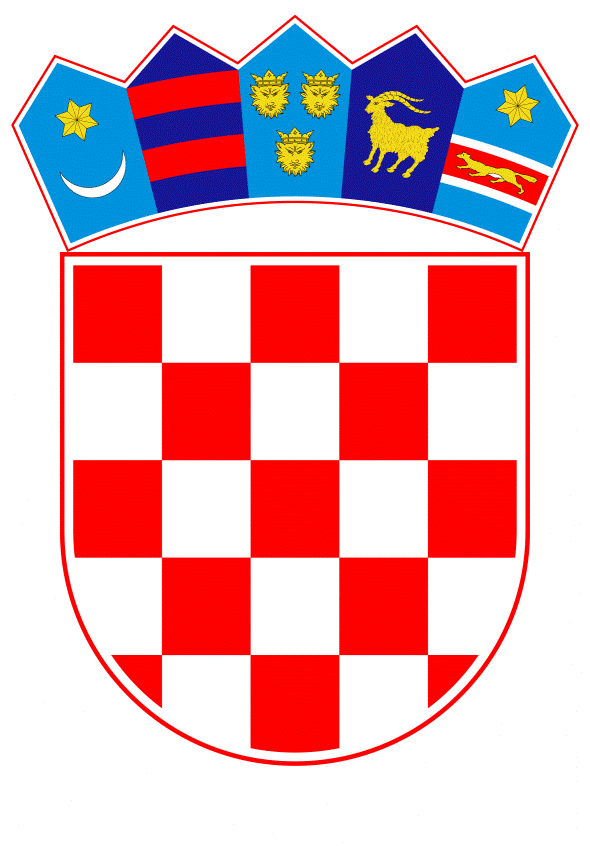 VLADA REPUBLIKE HRVATSKEZagreb, 6. prosinca 2019.PREDLAGATELJ: Ministarstvo regionalnoga razvoja i fondova Europske unijePREDMET: Prijedlog zaključka u vezi s izgradnjom Znanstveno-edukativno-zabavnog centra Zagorje – ZEZ ZagorjePRIJEDLOGNa temelju članka 31. stavka 3. Zakona o Vladi Republike Hrvatske (Narodne novine, br. 150/11, 119/14, 93/16 i 116/18), Vlada Republike Hrvatske je na sjednici održanoj 6. prosinca 2019. godine donijelaZAKLJUČAKVlada Republike Hrvatske podržava inicijativu Krapinsko-zagorske županije za izgradnju Znanstveno-edukativno-zabavnog centra Zagorje – ZEZ Zagorje.Zadužuje se Ministarstvo regionalnoga razvoja i fondova Europske unije da, sukladno proračunskim mogućnostima, osigura sredstva u iznosu od 1.500.000,00 kn za izradu projektno-tehničke dokumentacije.Klasa:Urbr:Zagreb,PREDSJEDNIKmr. sc. Andrej PlenkovićObrazloženjePodupire se uspostava znanstveno edukativno zabavnog centra - ZEZ CENTAR ZAGORJE i financiranje projektno-tehničke dokumentacije s ciljem popularizacije znanosti i edukacija,  jačanja suradnje znanstvenih institucija i gospodarstva, potpore poduzetništvu, poticanja većeg ulaganja privatnog sektora u razvoj i istraživanje, povećanja broja mladih ljudi koji odabiru studij ili rad u znanosti i tehnologiji, kao i shvaćanja da znanost i tehnologija čine vitalni dio kulturnog nasljeđa Republike Hrvatske te doprinose ekonomskom razvoju države i njezinih stanovnika.  ZEZ CENTAR ZAGORJE znanstveni edukativno-zabavni centar je mjesto u kojem će se znanost i tehnologija prezentirati javnosti na zanimljiv i edukativan način. Centar će kroz posebno osmišljene sadržaje i prezentacije javnosti približiti znanost, odnosno omogućiti vizualizaciju svjetskih i hrvatskih dostignuća, no naglasak je na zabavi i interakciji s posjetiteljima.  Znanstveni – edukativno – zabavni centar – ZEZ centar Zagorje uredit će se u prostorima dvorca Stubički Golubovec i pripadajućeg parka koji se nalaze na kč. br. 16, 18, 20/3 i 15/3, k.o. Stubičko Podgorje.  Dvorac Stubički Golubovec s pripadajućim perivojem i perivojnom šumom zaštićen je kao kulturno dobro te je upisan u Registar kulturnih dobara Republike Hrvatske koji vodi Ministarstvo kulture. Projektna  dokumentacija je potrebna kako bi se planski pristupilo osmišljavanju kulturnih sadržaja uz očuvanje izvornih arhitektonskih elemenata građevine koja je zaštićeno kulturno dobro, a obuhvaćena je ovim projektom. Nužno je osmisliti sadržaje koji će se uklopiti u povijesne značajke i tradiciju Krapinsko-zagorske županije, na način da sve to nastavlja funkcionirati i doprinositi kulturi i prepoznatljivosti lokacije. Modernizacija načina prezentiranja također omogućava dugoročnu održivost jer će rezultirati značajnim povećanjem broja posjetitelja i podizanjem razine kulturne pismenosti posjetitelja i lokalnog stanovništva.  